								Toruń, 26 stycznia 2023 roku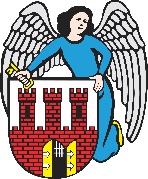     Radny Miasta Torunia        Piotr Lenkiewicz								Sz. Pan								Michał Zaleski								Prezydent Miasta ToruniaWNIOSEKPowołując się na § 18 Statutu Rady Miasta Torunia w nawiązaniu do § 36 ust. 4 Regulaminu Rady Miasta Torunia zwracam się do Pana Prezydenta z wnioskiem:- o zabezpieczenie i naprawę gazonów przy ul. AndersaUZASADNIENIEZ dużym smutkiem przyjąłem do wiadomości informację od mieszkańców, że nowopowstałe gazony, które miały zarówno uniemożliwiać przejazd w miejscu niedozwolonym, jak i estetyzować osiedle zostały zniszczone (zał. 1).Proszę o zabezpieczenie tych gazonów oraz możliwość naprawy i wzmocnienia konstrukcji.                                                                        /-/ Piotr Lenkiewicz										Radny Miasta ToruniaZał. 1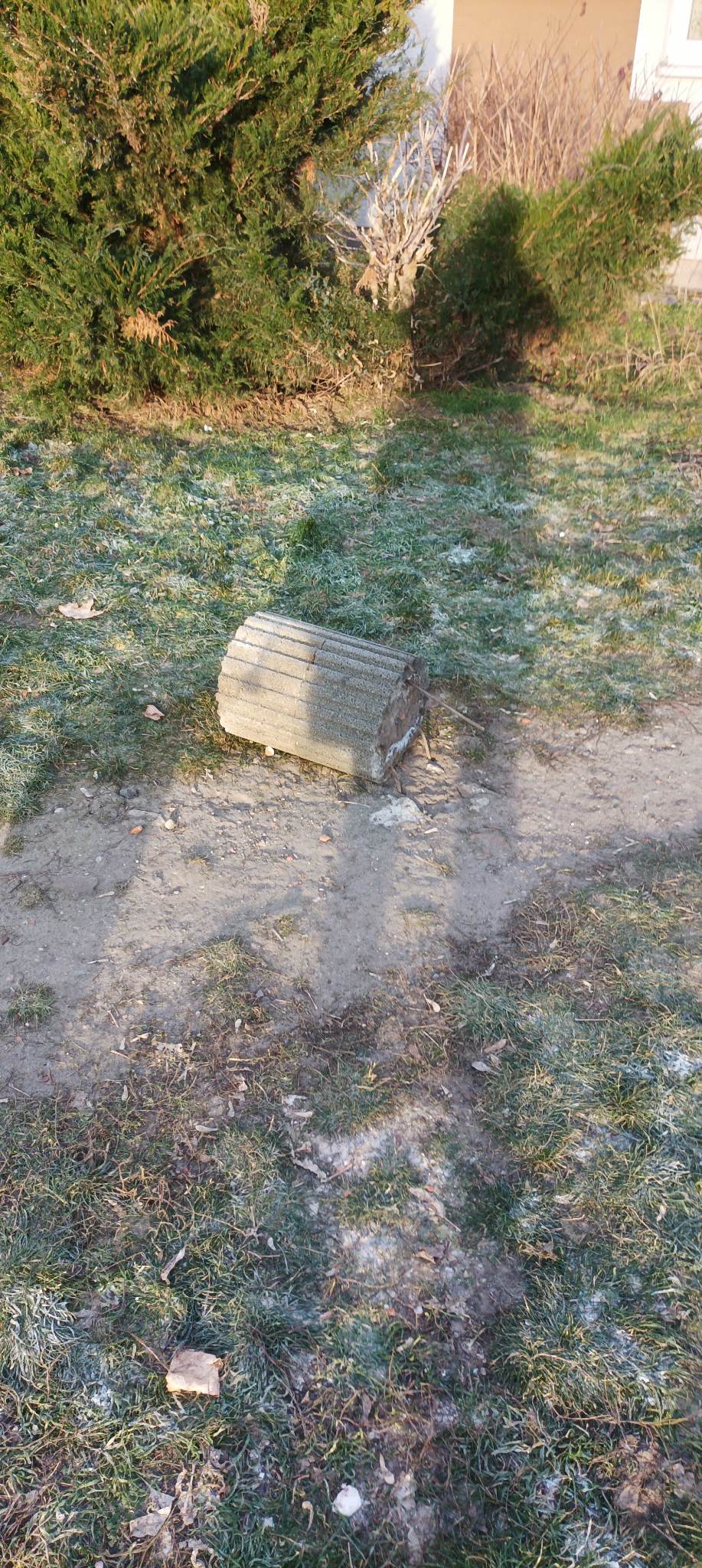 